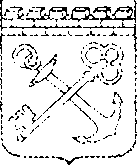 РОССИЙСКАЯ  ФЕДЕРАЦИЯАдминистрация Ленинградской областиКОМИТЕТ ОБЩЕГО И ПРОФЕССИОНАЛЬНОГО ОБРАЗОВАНИЯЛЕНИНГРАДСКОЙ ОБЛАСТИРАСПОРЯЖЕНИЕ«20» августа 2019 года  № 1803-рОб утверждении  плана мероприятий  по обеспечению объективности  проведения и результатов оценивания Всероссийских проверочных работ  на 2019-2020 учебный годВ соответствии с письмом Управления оценки качества образования и    контроля (надзора) за  деятельностью органов  государственной власти    субъектов Российской    Федерации от 25.07. 2019 № 13-331 и в целях  создания условий для повышения качества образования в образовательных организациях Ленинградской области на основе применения и использования методов и инструментов объективной оценки образовательных результатов Всероссийских проверочных работ:1. Утвердить прилагаемый план мероприятий по обеспечению объективности  проведения и результатов оценивания Всероссийских проверочных работ  на 2019-2020 учебный год.            2. Сектору управления качеством образования (Л.Г. Михайлюк) департамента развития общего образования обеспечить выполнение плана мероприятий  по обеспечению объективности  проведения и результатов оценивания Всероссийских проверочных работ  на 2019-2020 учебный год.            3. Контроль за исполнением настоящего распоряжения возложить на                  начальника Департамента развития общего образования (Т.А. Веревкина) комитета общего и профессионального образования Ленинградской области.     Председатель комитета                                                                     С.В. Тарасов